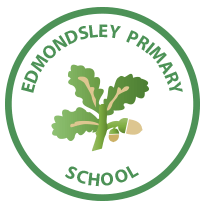 TEACHING ASSISTANT GRADE 5 JOB DESCRIPTION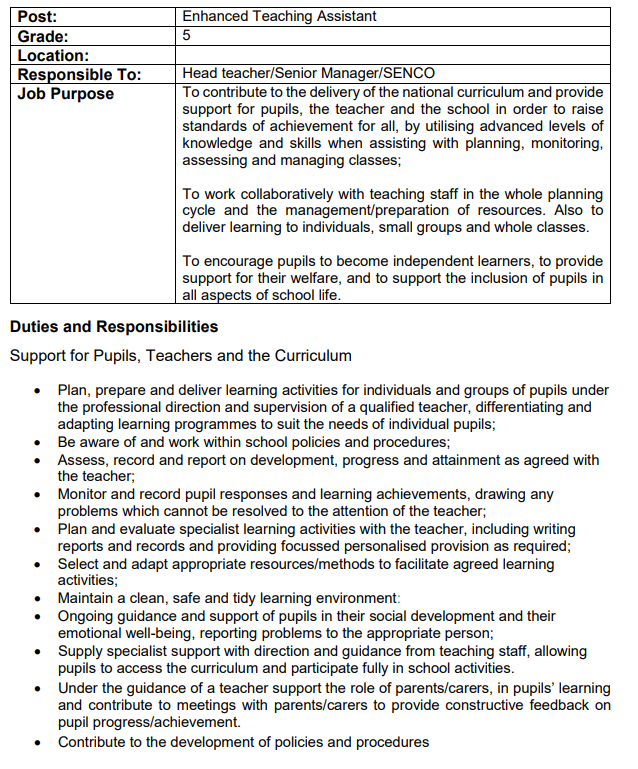 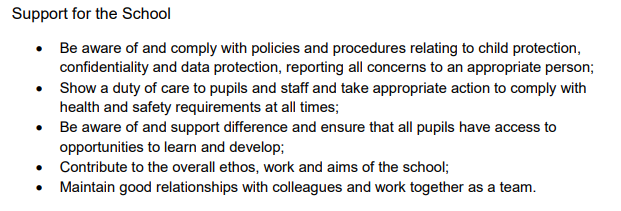 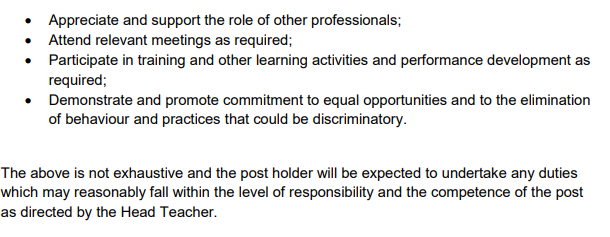 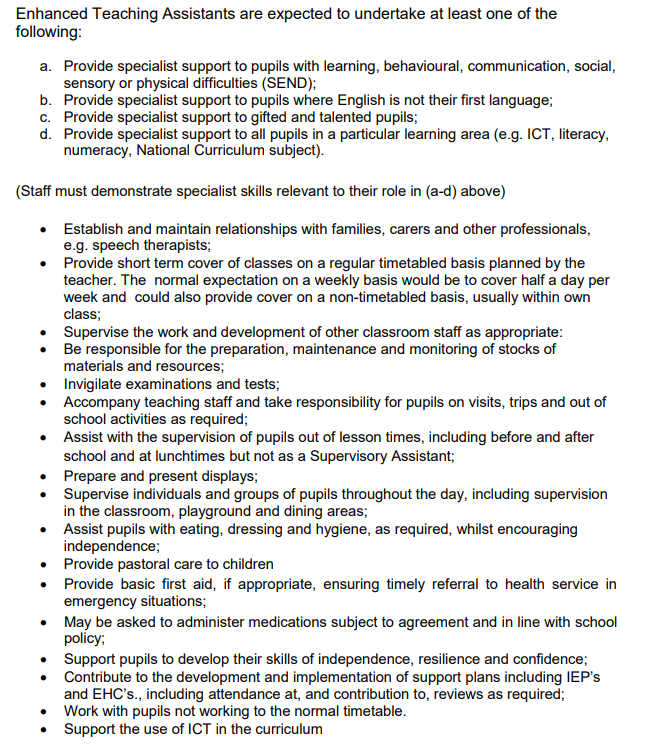 